CALIFORNIA FEDERATION OF WOMEN’S CLUBS 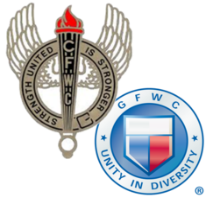 CLUB AWARD ENTRY COVER SHEET                   Annual Reporting January 1-December 31, 2021Entries may be no more than 3 pages, single spaced, including this cover sheet. At the beginning, include one opening paragraph describing your club. Submit entry to your district dean by the date assigned by your district. Describe club projects that made the most impact in your community or club (who, what when where, how and why). 	Include this HEADER for each project described: Project Title                      Hours         Donated $         In Kind $____(Begin Narrative Below)Chairman: Club:Club:Club:Number of Members (from CFWC Yearbk):District:Area:Area:Reporter’s Address:Reporter’s Address:Reporter’s Address:Reporter’s Address:City:State:State:Zip:Email:Phone: Phone: Phone: __________________________________________________________________________________________Name of GFWC Special Program, Community Service Program, Advancement Plan or ESO__________________________________________________________________________________________Name of GFWC Special Program, Community Service Program, Advancement Plan or ESO__________________________________________________________________________________________Name of GFWC Special Program, Community Service Program, Advancement Plan or ESO__________________________________________________________________________________________Name of GFWC Special Program, Community Service Program, Advancement Plan or ESO